Zertifiziertes Schulungsprogramm für das Wiser Smart Home Portfolio Eine Schulung zum zertifizierten Wiser Partner bereitet Profis optimal für den Verkauf und die Installation des Wiser Smart Home Systems vor.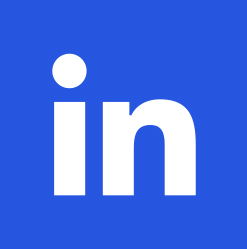 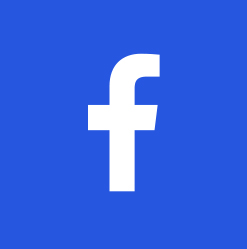 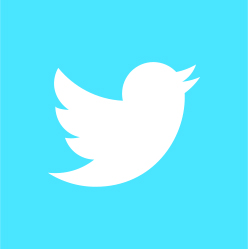 Meldung ganz einfach teilen:Ratingen, 08. Mai 2023 - Die Anforderungen an Gebäude steigen stetig mit den Bedürfnissen ihrer Bewohner, Trends oder den aktuellen wirtschaftlichen und politischen Entwicklungen. Themen wie Energieeffizienz, Sicherheit, Nachhaltigkeit und damit verbundene Energie- und Kosteneinsparungen stehen heute genauso im Fokus wie Wohnkomfort und Lebensqualität. Wiser Home von Schneider Electric ist eine Lösung, die all diesen Anforderungen gerecht wird. Mit dem breiten Produktportfolio - bestehend aus intelligenten Sensoren, smarten Steckdosen, Zwischensteckern, Schalterlösungen, Funktastern, einer intelligenten Ladestation und einer kompletten Heizungssteuerung - und der Wiser Home App können Smart Home Funktionen komfortabel und effizient überwacht, gesteuert und gleichzeitig der individuelle Energieverbrauch optimiert werden. Ohne korrekte Montage nützt das beste Produkt nichtsMit der steigenden Vielfalt an Produkten und Lösungen werden auch die Anforderungen an Elektroinstallateure, Elektroplaner und Elektrofachleute zunehmend komplexer. Daher vermittelt das zertifizierte Schulungsprogramm von Schneider Electric Kompetenzen und Know-how rund um das Wiser Smart Home Portfolio – die ideale Basis für die tägliche Arbeit der Teilnehmer.Der Weg zum Wiser zertifizierten Partner ist denkbar einfach: Nach der Registrierung haben Kunden die Möglichkeit, im Rahmen des Schulungsangebots an Live-Webinaren teilzunehmen oder direkt im Unternehmen eine sogenannte Kofferschulung durch einen Vertriebsmitarbeiter zu erhalten. Auch die Teilnahme an Onlinetrainings ist zeit- und ortsunabhängig möglich. Neben einem kostenlosen Wiser Hub und dem Zugang zum Wiser Planungstool, mit dem Installateure einfach und schnell Wiser Pakete für ihre Kunden zusammenstellen können, erhalten zertifizierte Partner Zugang zu digitalen Partnerevents und werden als Erste über Wiser Produktneuheiten informiert. Darüber hinaus sind sie Teil eines Netzwerks ausgewählter Installateure, die auf der Merten-Website aufgelistet werden. So können an Wiser interessierte Endkunden einfach und unkompliziert einen zertifizierten Partner in ihrer Nähe finden. All dies bietet die besten Voraussetzungen, um auf Kundenanforderungen rund um das Thema Smart Home reagieren zu können.Weitere Informationen über die Schulung zum Wiser zertifizierten Partner können hier eingesehen werden. Impact Company Schneider ElectricNachhaltigkeit ist bei Schneider Electric fest in der Unternehmens-DNA verankert. Seit mehr als 15 Jahren leistet das Unternehmen mit innovativen Lösungen seinen Beitrag zu einer wirtschaftlich und sozial verträglichen Klimawende. Schneider Electric versteht sich in diesem Sinne als Impact Company, die ihre Kunden und Partner zu einem nachhaltig erfolgreichen Wirtschaften befähigt. Gleichzeitig geht es auch um das Eintreten für Werte: Unternehmenskultur und Ecosystem sind eng an modernen ESG-Kriterien orientiert. Schneider Electric wurde 2021 mit dem unabhängigen Deutschen Nachhaltigkeitspreis ausgezeichnet und mehrfach von Corporate Knights zu einem der nachhaltigsten Unternehmen der Welt gekürt.Über Schneider ElectricWir von Schneider Electric möchten die optimale Nutzung von Energie und Ressourcen für alle ermöglichen und damit den Weg zu Fortschritt und Nachhaltigkeit ebnen. Wir nennen das Life Is On.Wir sind Ihr digitaler Partner für Nachhaltigkeit und Effizienz.Wir fördern die digitale Transformation durch die Integration weltweit führender Prozess- und Energietechnologien, durch die Vernetzung von Produkten mit der Cloud, durch Steuerungskomponenten sowie mit Software und Services über den gesamten Lebenszyklus hinweg. So ermöglichen wir ein integriertes Management für private Wohnhäuser, Gewerbegebäude, Rechenzentren, Infrastruktur und Industrien.Die tiefe Verankerung in den weltweiten lokalen Märkten macht uns zu einem nachhaltigen globalen Unternehmen. Wir setzen uns für offene Standards und für offene partnerschaftliche Eco-Systeme ein, die sich mit unserer richtungsweisenden Aufgabe und unseren Werten Inklusion und Empowerment identifizieren. www.se.com/de  Folgen Sie uns auf:      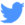 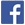 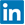 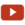 Entdecken Sie die neuesten Ansätze und Erkenntnisse zum Thema NachhaltigkeitHashtags: #SchneiderElectric #LifeIsOn #InnovationAtEveryLevel #EcoStruxure